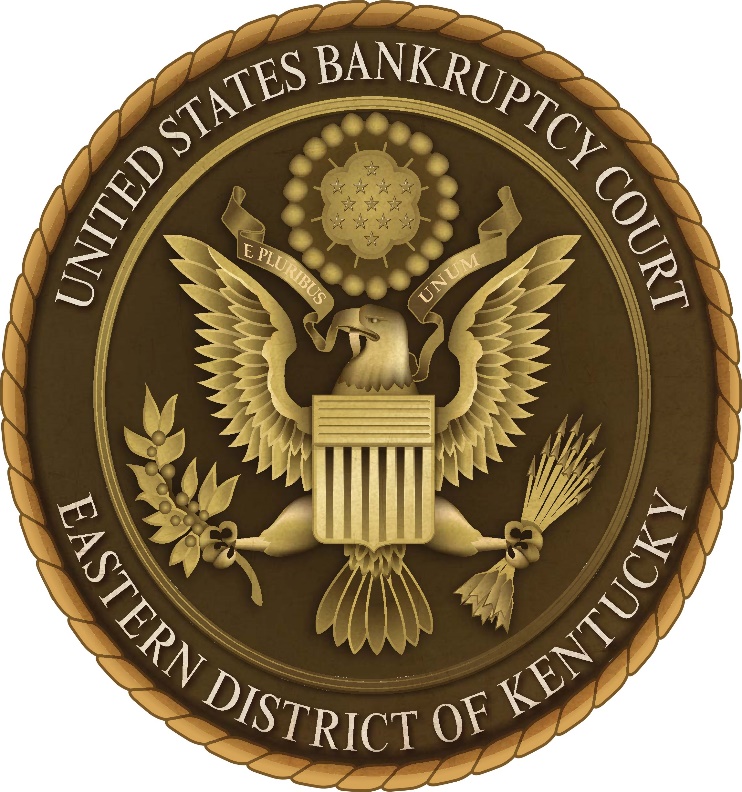 Employment Dispute Resolution PlanAcknowledgment FormI have received a copy of the Employment Dispute Resolution Plan (EDR Plan) for the United States Bankruptcy Court for the Eastern District of Kentucky. I understand that it is my responsibility to read and familiarize myself with the content of the EDR Plan. I further understand that if I have any questions regarding the EDR Plan or process, I can consult with Human Resources, the Court’s EDR Coordinator, the Circuit Director of Workplace Relations, or the national Office of Judicial Integrity.I understand that the EDR Plan may be revised or amended from time to time and that a copy of any future revised EDR Plan will be available to me on the Court’s website. I can also request a copy at any time from Human Resources or the EDR Coordinator. Employee Signature: _________________________________________________ Employee Printed Name: ______________________________________________ Date: _________________________